                                                               ПРОТОКОЛ            Заседания конкурсной комиссии по подведению итогов  запроса предложений  «20» 09. 2016 г                                                                                                                       № 7г. НовосибирскМесто проведения: г. Новосибирск, ул. Рельсовая 9, оф.20, кабинет главного инженераДата проведения: 20.09.2016 годВремя начала: 16 часов 00 минутОкончание: 17 часов 00 минутДата составления протокола: 20.09.2016 год           Состав Конкурсной Комиссии (далее КК), утвержденный приказом № 17 от 09.09.16 г.Голосовали: - Кононов Ю.Г.    - главный инженер, председатель КК;-  Яковлев В.А.      - инженер-инспектор, заместитель председателя КК;- Левченко О.В.     - начальник юридического отдела, член КК;- Фоломеева Л.В.  - бухгалтер, член КК;- Михайлова Т.П.  - специалист отдела закупок и МТО, член КК.Повестка дня заседания:1.Утверждение отчета о рассмотрении и оценке предложений участников процедуры  запроса предложений на право заключения договора «Оказание возмездных услуг по техническому обслуживанию объектов электросетевого хозяйства, проведению    планово-предупредительных ремонтных работ и обеспечению аварийного запаса оборудования ООО «Сибирские электросети».2.Выбор победителя  запроса предложений.По вопросу №1.1.Наименование закупки «Оказание возмездных услуг по техническому обслуживанию объектов электросетевого хозяйства, проведению    планово-предупредительных ремонтных работ и обеспечению аварийного запаса оборудования ООО «Сибирские электросети».Закупка проводится повторно на основании приказа ООО «Сибирские электросети» № 18 от 14.09.16 г.Извещение о проведении  запроса предложений  вместе с  документацией  было размещено на сайте организатора www.sibels.ru и в ЕИС  www.zakupki.gov.ru (№ 31604094175) 14.09.2016г.Процедура вскрытия конвертов состоялась 19.09.16 г в 16-00 час (время местное).До окончания срока предоставления Предложений Участников Организатору  поступили  две заявки от следующих участников:1.ООО «Производственное объединение Сибирь Энергосетьпроект»630091, г. Новосибирск, ул. Державина,д.1.Стоимость предложения  3 917 665,78 рублей с НДС /  3 320 055,78  рублей без НДС.2. ООО «Сибирь-Энерго» 650000 г. Кемерово. ул. Карболитовская д.1/1,офис 21.Стоимость предложения  3 871 211,25 рублей с НДС /  3 280 687,50  рублей без НДС.РЕШИЛИ:1.Одобрить отчет о рассмотрении и оценке заявок участников запроса предложений от 20.09.2016 г.2.Одобрить  ранжирование предложений в следующем порядке по мере уменьшения их ценовой предпочтительности для Заказчика3. Признать победителем  запроса предложений ООО «Сибирь-Энерго» 650000 г. Кемерово. ул. Карболитовская д.1/1,офис 21 (ИНН 4205309781; КПП 420501001; ОГРН 1154205008869)  со стоимостью предложения 3 871 211,25 рублей с НДС.4. В течение 5 дней после завершения закупки и подписания  протокола заключить договор с победителем.Голосовали:«ЗА»    5 члена Конкурсной Комиссии;«ПРОТИВ»  0 членов Конкурсной Комиссии;«ВОЗДЕРЖАЛОСЬ»  0 членов Конкурсной Комиссии. Приложение: Заявления о беспристрастности.Председатель  КК                                      _________________   Кононов Ю.Г.Заместитель председателя  КК                 _________________   Яковлев В.А.Член КК                                                      _________________   Левченко О.В.Член КК                                                        _________________   Фоломеева Л.В.Член КК                                                      _________________   Михайлова Т.П.            Ответственный секретарь                           ________________    Качанова М.В.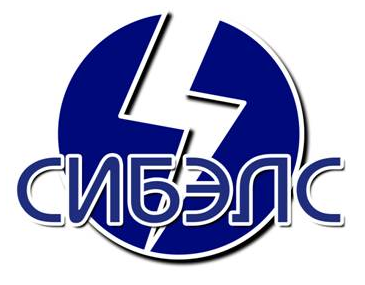 Общество с ограниченной ответственностью«Сибирские электросети»Юридический адрес 630105, г. Новосибирск, ул. Рельсовая 9, оф.20       Почтовый адрес 630105, г. Новосибирск, ул. Рельсовая 9, оф.20тел. 8 (383) 225 27 72, факс 8 (383) 225 27 74Место участника запроса предложенийНаименование участника запроса предложенийПредмет закупки: «Оказание возмездных услуг по техническому обслуживанию объектов электросетевого хозяйства, проведению    планово-предупредительных ремонтных работ и обеспечению аварийного запаса оборудования ООО «Сибирские электросети».1 местоООО «Сибирь-Энерго» 650000 г. Кемерово. ул. Карболитовская д.1/1,офис 21.Стоимость предложения  3 871 211,25 рублей с НДС /  3 280 687,50  рублей без НДС.2 местоООО «Производственное объединение Сибирь Энергосетьпроект»630091, г. Новосибирск, ул. Державина,д.1.Стоимость предложения  3 917 665,78 рублей с НДС /  3 320 055,78  рублей без НДС.